                                         DISPOZITIE        privind stabilirea locurilor speciale pentru afisaj electoral si asigurarea amplasarii de panouri electorale in cadrul acestora la alegerile parlamentare                                         din anul 2020        Avand in vedere prevederile art.79 din legea nr. 208/2015 privind alegerea Senatului și a Camerei Deputatilor, precum și pentru organizarea si functionarea Autoritatii Electorale Permanente ,        Tinand cont de prevederile din H.G. nr. 745/2020 pentru aprobarea calendarului actiunilor din cuprinsul perioadei electorale a alegerilor pentru Senat si Camera Deputatilor din anul 2020,         În temeiul prevederilor art.196 alin.1 lit.b, art.197 alin.1-alin.4, art.198 alin.1 si alin.2 din O.U.G nr.57/2019 privind Codul administrativ,         Primarul comunei Gura Vitioarei , judeţul Prahova,                                            DISPUNE :ART.1 – Se stabilesc locurile speciale pentru afisaj electoral la alegerile parlamentare din Romania in anul 2020, astfel :afisierele de la sediul Primariei comunei Gura Vitioarei ;afisiere amplasate in incinta curtilor caminelor culturale din satele Gura Vitioarei , Fagetu , Fundeni , Bughea de Jos si Poiana Copaceni.ART.2 – Cu ducerea la indeplinire a prevederilor prezentei dispozitii se insarcineaza serviciul politie locala din cadrul aparatului de specialitate al primarului.ART.3. - Secretarul General al comunei Gura Vitioarei va comunica prezenta dispozitie persoanelor interesate si institutiilor abilitate .         PRIMAR                                                                                                                                            STANESCU GHEORGHE                                CONTRASEMNEAZA                                                                                 SECRETAR GENERAL                                                                                                                                                                                          JR.CONSTANTIN NICOLETA-CORINAGura Vitioarei ,30.10.2020Nr.292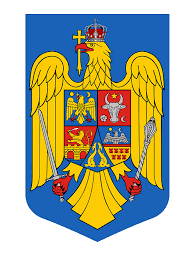 ROMÂNIAJUDEŢUL PRAHOVA                   PRIMARUL COMUNEIGURA VITIOAREI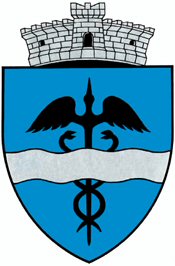 